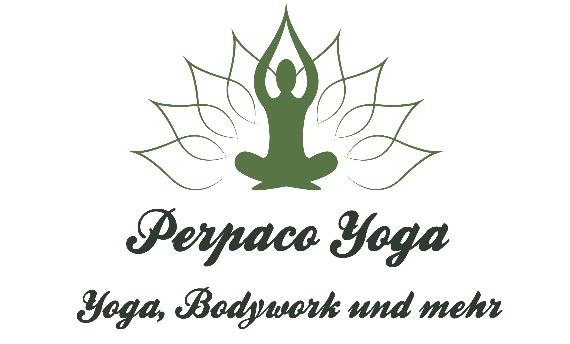 Rebecca Oellers								    Tel: 02428/901679Paradiesbenden 24							              rebecca.oellers@gmx.de52349 Düren 								    www.perpaco-yoga.yoline.deDKB Deutsche Kreditbank	DE57 1203 0000 1067 4782 87		BIC BYLADEM1001Hiermit melde ich mich verbindlich zu folgendem/n Kurs/en anMo 9:00 Uhr Perpaco Flow I-IIMo 18:30 Uhr Perpaco Flow IMo 20:15 Uhr Yin YogaDi 18:30 Uhr Perpaco Flow I-IIMi 9:00 Uhr Yoga Flow für BeginnerMi 19:00 Uhr Perpaco Flow I-IIDo 9:00 Uhr Perpaco Flow IDo 16:45 Uhr Yoga sanftDo 18:30 Uhr Flow für BeginnerFr 10:00 Uhr 60+ Yoga 135€ für die Kurslänge von 10 Terminen á 90 Min plus eine Hygienepauschale von 2,50€  Bei der Online Teilnahme entfällt die HygienepauschaleBei Buchung von 2 Kursen je 125€ plus HygienepauschaleBei den Kursen wird nur eine reduzierte Anzahl an festen Anmeldungen angenommen.Die Platzvergabe erfolgt nach Anmeldedatum.Bitte überweise die Kursgebühr innerhalb 1 Woche nach AnmeldungName, Vorname:_______________________________________________________Anschrift:    ________________________________________________________________________________________________________________________________Telefonnummer:   ________________________________________________________Mailadresse: ___________________________________________________________Ich habe die AGB und die Datenschutzerklärung und Hygienemaßnahmen auf www.perpaco-yoga.yoline.de gelesen.Ort, Datum, Unterschrift:_________________________________bei Anmeldung per E-Mail bedarf es keiner UnterschriftDKB Deutsche Kreditbank	DE57 1203 0000 1067 4782 87		BIC BYLADEM1001